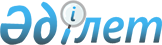 О реализации решения Карасуского районного маслихата от 18 декабря 2008 года № 100 "О районном бюджете Карасуского района на 2009 год"Постановление акимата Карасуского района Костанайской области от 16 марта 2009 года № 53. Зарегистрировано Управлением юстиции Карасуского района Костанайской области 30 марта 2009 года № 9-13-81

      В соответствии со статьей 242 Бюджетного кодекса Республики Казахстан от 4 декабря 2008 года, статьей 20 Закона Республики Казахстан от 28 апреля 1995 года "О льготах и социальной защите участников, инвалидов Великой Отечественной войны и лиц, приравненных к ним", статьей 16 Закона Республики Казахстан от 13 апреля 2005 года "О социальной защите инвалидов в Республике Казахстан", статьей 31 Закона Республики Казахстан от 23 января 2001 года "О местном государственном управлении и самоуправлении в Республике Казахстан", решением Карасуского районного маслихата от 18 декабря 2008 года № 100 "О районном бюджете Карасуского района на 2009 год" и в целях реализации бюджетной программы "Социальная помощь отдельным категориям граждан по решению местных представительных органов" акимат Карасуского района ПОСТАНОВЛЯЕТ: 

      1. Установить следующие социальные выплаты из районного бюджета: 

      1) социальная помощь на погребение умерших несовершеннолетних детей в размере десятикратного месячного расчетного показателя, установленного законом о республиканском бюджете на соответствующий год;

      2) социальная помощь на погребение умерших безработных в размере десятикратного месячного расчетного показателя, установленного законом о республиканском бюджете на соответствующий год;

      3) социальная помощь на возмещение расходов, связанных с обследованием на компьютерном томографе детей-инвалидов в размере ста процентов от стоимости обследования на основании расчетных документов;

      4) ежегодная единовременная социальная помощь гражданам, больным туберкулезом на дополнительное питание в период амбулаторного лечения в размере пятикратного месячного расчетного показателя, установленного законом о республиканском бюджете на соответствующий год;

      5) ежегодная единовременная социальная помощь участникам и инвалидам Великой Отечественной войны ко Дню Победы по 5000 тенге и лицам, приравненным к ним - по 1000 тенге;

      6) ежемесячная социальная помощь участникам, инвалидам Великой Отечественной войны на бытовые нужды (бани и парикмахерские) по 500 тенге;

      7) социальная помощь участникам, инвалидам Великой Отечественной войны и лицам, приравненным к ним, на оформление подписки на газеты "Костанайские новости" или "Қостанай таңы", установку телефона;

      8) социальная помощь к юбилею со Дня рождения ветеранов Великой Отечественной войны, труда от 3000 до 10000 тенге;

      9) единовременная социальная помощь участникам, инвалидам Великой Отечественной войны, вдовам воинов, погибших в годы Великой Отечественной войны, на приобретение топлива (уголь, дрова) и оплату коммунальных услуг (электроэнергия) до 30000 тенге; 

      10) ежемесячная социальная помощь детям-инвалидам, воспитывающихся и обучающихся на дому, в размере пятикратной величины месячного расчетного показателя, установленного законом о республиканском бюджете на соответствующий год;

      11) единовременная социальная помощь семьям, нуждающимся в экстренной социальной поддержке (лечение, бытовые нужды, стихийные бедствия и прочие) до 30000 тенге не более одного раза в год, в исключительных случаях, на лечение – два раза в год;

      12) единовременная социальная помощь ко Дню пожилого человека и ко Дню инвалидов по 1000 тенге за счет средств районного бюджета;

      13) социальная помощь выпускникам средних общеобразовательных школ для оплаты обучения в высших и средних специальных учебных заведениях Республики Казахстан по специальностям, в которых нуждается район;

      14) единовременная социальная помощь персональным пенсионерам республиканского и местного значения и пенсионерам, имеющим звание заслуженного работника в размере 30000 тенге;

      15) единовременная социальная помощь на санаторно-курортное лечение участникам и инвалидам Великой Отечественной войны, труженикам тыла, инвалидам до пятнадцатикратной величины месячного расчетного показателя;

      16) единовременная социальная помощь на коммунальные услуги ветеранам, награжденным медалью "За доблестный труд в ВОВ" в размере 20000 тенге и ветеранам тыла, проработавшим в годы войны 6 месяцев и более в размере 10000 тенге;

      17) ежемесячная социальная помощь для детей-инвалидов, больных фенилкетонурией в размере 90130 тенге;

      18) социальная помощь инвалидам, в том числе детям-инвалидам, проживающим на территории Карасуского района и приобретающим техническое и профессиональное, послесреднее и высшее образование в учебных заведениях Республики Казахстан, в размере 100 % от оплаты фактической стоимости обучения в соответствующих организациях образования, за исключением инвалидов, в том числе детей-инвалидов, являющихся обладателями государственных образовательных грантов, получателями иных видов выплат за счет средств государственного бюджета для получения технического и профессионального, послесреднего или высшего образования, а также инвалидов, в том числе детей-инвалидов получающих второе техническое и профессиональное, послесреднее, высшее или послевузовское образование (далее-социальная помощь для оплаты обучения).

      Сноска. Пункт 1 дополнен подпунктом 18) в соответствии с постановлением акимата Карасуского района Костанайской области от 27.07.2009 № 164 (порядок введения в действие см. в пункте 2).



      2. Определить уполномоченным органом по назначению и выплате социальной помощи государственное учреждение "Отдел занятости и социальных программ Карасуского района" (далее – уполномоченный орган).



      3. Определить, что:

      1) документы, за исключением подпунктов 5), 6) пункта 1, рассматриваются районной комиссией по оказанию социальной помощи, подпункты 7), 8) пункта 1 – по ходатайству районного Совета ветеранов;

      2) социальная помощь на погребение несовершеннолетних детей назначается одному из родителей или иному законному представителю в случае, когда трудоспособный родитель (усыновитель, удочеритель) на день смерти ребенка зарегистрирован в качестве безработного в уполномоченном органе;

      3) социальная помощь назначается на погребение умерших безработных, которые на момент смерти были официально зарегистрированы в качестве безработного в уполномоченном органе;

      4) социальная помощь на возмещение расходов, связанных с обследованием на компьютерном томографе детей-инвалидов, назначается и выплачивается родителям или иным законным представителям ребенка-инвалида независимо от дохода семьи;

      5) выплата социальной помощи осуществляется путем перечисления денежных средств на лицевой счет получателя социальной помощи через банки второго уровня или организации, имеющие лицензии Национального Банка Республики Казахстан на соответствующие виды банковских операций, согласно спискам, представленным уполномоченным органом.

      Получателями единовременной социальной помощи являются лица, постоянно проживающие на территории района;

      6) социальная помощь для оплаты обучения (далее-социальная помощь) назначается со дня подачи инвалидами, в том числе детьми-инвалидами (далее-инвалидами), личного заявления с соответствующими документами, подтверждающими право инвалидов на ее предоставление, и выплачивается единовременно на учебный год;

      6-1) использование инвалидом социальной помощи не по целевому назначению влечет лишение права на ее оказание при повторных обращениях, за исключением случаев, когда оплата за обучение была произведена инвалидом в полном объеме из собственных средств до обращения за социальной помощью. В случае, если до обращения за назначением социальной помощи инвалидом из собственных средств произведена частичная оплата за обучение, при получении социальной помощи инвалид использует по целевому назначению часть социальной помощи, недостающую для оплаты полной стоимости обучения;

      6-2) выплата социальной помощи прекращается в случае снятия инвалидности, отчисления инвалида из соответствующего учебного заведения либо его смерти.

      Сноска. Пункт 3 дополнен подпунктом 6), 6-1), 6-2) в соответствии с постановлением акимата Карасуского района Костанайской области от 27.07.2009 № 164 (порядок введения в действие см. в пункте 2).



      4. Выплата назначенной социальной помощи прекращается с момента смерти получателя или выезда на постоянное место жительства за пределы района.



      5. Уполномоченному органу утвердить перечень необходимых документов для назначения социальной помощи.



      6. Финансирование социальной помощи производить по бюджетной программе "Социальная помощь отдельным категориям нуждающихся граждан по решению местных представительных органов".



      7. Контроль за исполнением настоящего постановления возложить на заместителя акима Карасуского района Бекенова Б.К.



      8. Настоящее постановление вводится в действие с 1 января 2009 года.       Аким Карасуского района                    К. Ахметов      СОГЛАСОВАНО
					© 2012. РГП на ПХВ «Институт законодательства и правовой информации Республики Казахстан» Министерства юстиции Республики Казахстан
				